Администрация Орловского сельсоветаДзержинского районаКрасноярского краяПОСТАНОВЛЕНИЕс. Орловка00.00.2022 г. 				ПРОЕКТ				        № 00-п	Об утверждении перечня должностей муниципальной службы   администрации Орловского сельсовета Дзержинского района Красноярского краяРуководствуясь ст. 42 Федерального закона от 06.10.2003 N 131-ФЗ "Об общих принципах организации местного самоуправления в Российской Федерации", ст. 3 Закона Красноярского края от 27.12.2005 N 17-4354 "О реестре должностей муниципальной службы", в соответствии с решением Орловского сельского Совета депутатов от 18.09.2015  № 1-5 р «Об утверждении структуры администрации Орловского сельсовета», руководствуясь ст. 16 Устава Орловского сельсовета Дзержинского района Красноярского края, ПОСТАНОВЛЯЮ:1. Утвердить перечень должностей муниципальной службы в администрации Орловского сельсовета Дзержинского района Красноярского края согласно приложению к настоящему постановлению.2. Признать утратившим силу постановление администрации Орловского сельсовета от 28.09.2021г. № 63-п3. Контроль за выполнением постановления оставляю за собой.4.  Постановление вступает в силу со дня, следующего за днем его опубликования в периодическом печатном издании «Депутатские вести».          Глава сельсовета		   		              	В.Е. КрапивкинПриложениек постановлению администрации Орловского сельсоветаот 00.00.2022 г.№ 00-п Перечень должностей муниципальной службыв администрации Орловского сельсовета Дзержинского района Красноярского краяКатегория должностиГруппа должностиНаименование должностиРуководителиГлавнаяЗаместитель главы сельсоветаОбеспечивающие специалистыВедущаяГлавный бухгалтерОбеспечивающие специалистыМладшаяСпециалист 1 категории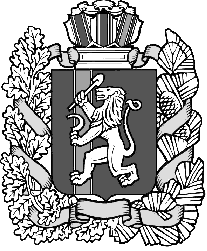 